Интерактивный разговор «Красота спасёт мир»Цель:Формирование у учащихся понимания сущности и значения внутренней и внешней красоты через расширение кругозора и повышение общей культуры учащихся. Задачи: Учить находить в человеке нравственную красоту. Развивать эстетический вкус. Воспитывать доброту, порядочность, честность, стремление к              внутренней красотеХод мероприятия:Вступительное словоУчитель: Какое замечательное сегодня утро! И все мы приветствуем друг друга улыбками! И хочется говорить о чем-нибудь прекрасном и полезном для души. Благословите нас, батюшка на добрый разговор. Слайд 1Благословение священника А я приглашаю вас, ребята, посмотреть видеоклип «Осенняя песенка» Слайд 2– Нравится вам мелодия? А песня? Она действительно красивая.Её поет Анна Герман. Ее неземной красоты голос любим миллионами людей во всем мире. Именно благодаря песне, благодаря звукозаписи, многие поколения имеют возможность наслаждаться этим чудесным творчеством, становясь духовно богаче, мудрее, добрее и честнее. Слайд 3(На экране – цветы) Деление на группы:Учитель: Слайд 4  Вы любите цветы? Тогда выберите один из  предложенных цветов на столе. Обоснуйте, почему вы выбрали именно этот цветок. (учащиеся выбирают и прикрепляют себе на бейджи)Учитель:  Таким образом, вы разделились на группы. Учитель:  Цветы – это украшение земли, дар Бога человеку, обещание красоты рая. И они радуют нас.Наверное, в раю мы сможем встретить розы, ландыши, лилии.Розы – цветы садовые, любящие заботу, уход.  Это наше трудолюбие.  Слайд 5Ландыши – майские цветы: лесные, скромные, душистые, неприхотливые, нарядные, радуют глаз. Это наша скромность. Слайд 6Лилии – чудесные цветы леса и сада, символ чистоты, непорочности. Это наша чистота. Слайд 7Учитель: Скажите, ребята, а вообще, к чему наше сердце привязывается крепче всего? Попробуйте ответить коротко. (К тому, что оно любит).Конечно, но я добавлю, что любовь возникает у каждого именно к красоте!Работа в группах. Подбор ассоциаций.А что, ребята, у каждого из вас ассоциируется с красотой?  Продолжите мысль: « Красота – это….» Слайд 8(Учащиеся записывают в группе свои мысли на листе, дополняя друг друга, затем читают, что получилось)Работа со словарем: Учитель: А я в свою очередь изучила словарь В. И. Даля  и подготовила для вас несколько статей о том, что такое красота.  Слайд 9 (На экране высказывания)Красота: – всё красивое, прекрасное, всё то, что доставляет эстетическое и нравственное наслаждение. К. русской природы. К. поэтической речи. Отличаться красотой. – всё красивое, прекрасное, впечатляющее, вызывающее внутренние душевные переживания. – то, что отличается глубиною содержания. – нечто, отличающееся гармоничностью. Учитель: «КРАСОТА СПАСЕТ МИР» - сказал великий русский писатель-классик Ф.М. Достоевский. Давайте же порассуждаем о том, чем красив человек, и какая красота для человечества, как спасательный круг в море жизни.Слайд 10 (на экране тема – «КРАСОТА СПАСЕТ МИР»)(Звучит музыка)                                              Давайте говорить о красоте                                             Спокойно, тихо, скромно.                                             Ведь верят люди на Земле,                                             Что мир она спасёт огромный.                                             Давайте говорить о красоте… (на экране слайды природы)Учитель: Вот  картины природы. Красиво? Слайд 11,12(слайды с шедеврами живописи…и др. видов искусства)Учитель: А это вам нравится? Это красота? Слайд 13(животные, птицы…)Учитель: А это? Слайд 14(архитектура и т.п.)Ученик: Наш мир вообще наполнен красотой. И видим мы её во многих проявлениях. Это и сотворенное Богом (природа, небесные светила, сам человек…), и созданное с Его помощью человеком.  Слайд 15Учитель: А как происходит, что человек начинает творить красоту (писать картину, делать красивые фото, строить красивые дома)? Ученик 1. Он замечает красоту вокруг, начинает её ценить, а затем у него появляется желание создать нечто такое своими руками. Ученик 2. Он понимает, что природа – это шедевр, созданный Богом, это как развёрнутая перед нами Библия, которая учит жизни и добру, поэтому хочет приобщиться и самому к чему-то прекрасному. Ученик 3. Бог дает человеку талант, и если тот направляет его на добро, посвящает Богу, ищет красоту, гармонию и хочет ее передать, то сможет создать на радость людям что-то своё прекрасное.Ученик 4. А я думаю, что в красоте есть глубинная тайна Божия. Бог – это любовь, добро, милосердие. А разве может быть уродливым то, что создавалось с добром и любовью?.. Это истинная красота. А в ней, конечно, и великая сила, причём, сила духовная. Учитель:Да, красота ценилась всегда и везде. О красоте говорят всюду, и всё чаще это слово применяется именно к человеку, его внешнему облику. Люди разных национальностей и социальных слоев стремились выглядеть красиво. Особенно важно это было  для женщин. Они прилагали порой титанические усилия, чтобы соответствовать эталону красоты.А каков он, этот эталон? Что сегодня считают красивым?Дети называют: Стройные длинные ноги, высокий рост, правильный овал лица, большие выразительные глаза, густые блестящие волосы. Учитель: Да. Небезызвестен и стандарт 90-60-90.     Учитель: Однако для многих времен и народов были и есть свои эталоны красоты. Так, наш нынешний стандарт совсем не совпадает со стандартом эпохи Возрождения. Слайд 16 На Таиланде, например, модно было иметь длинную шею, достигали этого с помощью латунных колец, которые весили около 9 кг. Слайд 16 Китаянки же стремились к тому, чтоб у них была как можно меньше ступня, поэтому бинтовали себе ноги так туго, что часто это приводило к физическому уродству. Слайд 16      В моде сегодня и конкурсы красоты. А что представляется на них?(Красивые девушки, их тело, манеры….)    Да, это так. Тело, внешность, плоть... Но обратите внимание на экран, о чем скажет нам мудрый Сократ?(Слова на экране) Слайд 17Телесная красота - это королева, которая правит очень недолго.  Она не всегда сочетается с умом, с добрыми делами, не требует особого понимания мира, но требует огромных затрат и трудов по переделыванию своего тела. Часто доставляет много хлопот, и вокруг неё много суеты.                                   СократСогласны ли вы с древним философом? …   Диалог с авторитетом – выбор эпиграфа:– А сейчас я приглашаю вас поучаствовать в диалоге с авторитетом. Перед  вами лежат листы бумаги с высказываниями известных людей о красоте человека. Прочтите их, пожалуйста, выберите тот, который, с вашей точки зрения, наиболее полно раскрывает тему нашего разговора, обоснуйте своё мнение.1. При красоте тела невольно веришь в красоту души. При красоте души не замечаешь физического несовершенства. (И. Шевелёв)2. Не наружность надо украшать, но быть красивым в духовных начинаниях. (Фалес)3. Никакая внешняя прелесть не может быть полной, если она не оживлена внутренней красотой. Красота души разливается подобно таинственному свету по телесной красоте. (В. Гюго)4. Я верю, что счастье человека в нём самом. И зависит оно прежде всего от того, что представляет собой сам человек и его внутренний мир. (И. Триус)5. Приветливость и доброта делают человека не только физически здоровым, но и красивым. (Д. Лихачев)6. Если хочешь быть красивым – трудись до самозабвения, трудись так, чтобы ты почувствовал себя творцом, мастером, господином в любимом деле. Трудись так, чтобы твои глаза выражали одухотворенность великим счастьем – счастьем творчества. (В. Сухомлинский)7. Красота, грация, внешность, приятный голос – капитал; как ум и здоровье, он облегчает жизненный путь. Но не следует переоценивать красоту: не подкреплённая другими достоинствами, она может принести вред.                             (Я. Корчак)(Понравившиеся высказывания помещаем на доску в виде эпиграфа, все высказывания заранее напечатаны на бумаге).Учитель: Давайте посмотрим презентацию.  Мне кажется, она тоже поможет нам в рассуждениях. Презентация «Красота спасёт мир» Слайд 186. Обмен мнениями об увиденном, рассуждения.Учитель: Какие мысли возникли у вас после просмотра? (ответы учащихся) Красавицы уничтожают тело, а заодно и душу.  (На экране 10 Заповедей Божиих) Слайд 19- Какую заповедь нарушаем, слепо следуя моде, украшая себя? Заповедь – «Не убий».   –Почему? Учитель: Имею ли я право убивать то, что создано Богом? Нас создал Творец, а убивать(менять) то, что создано Богом, грешно. Разве мы искуснее Мастера? – Еще какую заповедь нарушаем?2-ю. Люди творят из собственного тела кумира, которому поклоняются, которого любят больше всего и занимаются им больше всего, вместо того, чтобы делать добрые и полезные дела. Учитель. Действительно, мы, словно мотыльки, забыв Христа, обожествляем Огонь – в нем же и сгораем.Нарушаем и 7-ю заповедь «Не прелюбодействуй».Те, кто слишком много заботятся о красоте тела, несут соблазн. Лгут, переделывая себя… Поправляют Бога – истинного Творца и художника, думая, что лучше Него понимают, что для человека полезно и красиво...Что же получается, экраны телевизора дали нам искаженное понимание красоты? А может, и название самого конкурса неправильное? Может, его стоит назвать как-нибудь по-другому? Как? Попробуйте назвать и аргументировать свое название. Обсудите и запишите на листочке.(Конкурс тела, конкурс плоти, конкурс гордыни (человек превозносит себя не по заслугам, ведь красивым он не сам себя создал, его таким создал Бог…)Учитель: Да, красота на конкурсе рассматривается убого, поверхностно, только с одной стороны. Да и заслуги конкурсанток нет в том, что у них такая внешность, ведь их создал такими Бог. И не будь на то Его воля, эти красавицы могли бы родиться совсем другими.7. Работа с рассказом М. Горького «Красавица».М. Горький.  КРАСАВИЦА.- Какая красавица!..Это восклицание повторялось на пароходе чуть не ежеминутно. Все пассажиры были приятно взволнованы. Люди интеллигентные говорили:- Какая красавица!А не интеллигентные ласково поругивались в восхищении от нее.Она же, остановившая на себе внимание, стояла у борта парохода и грызла семечки подсолнухов. И она была действительно красива той русской здоровой, сочной красотой, которая, так сильно возбуждает чувство, ничего не говорит уму. Она стояла лицом к полукругу людей, любовавшихся ею, и благосклонно большими темно-синими глазами смотрела на всех, не скрывая того, как ей приятно чувствовать себя такой могуче-красивой.Больше всех других был порабощен ею юноша с бледным, худым лицом и длинными русыми волосами. Очевидно, он был болен. Глядя на нее, он вздрагивал, и его серые глаза блестели лихорадочно. …любуясь ею, он все шептал своему соседу, пожилому человеку с седыми усами:- Заговорите с нею!.. Пожалуйста!.. У нее, должно быть, прекрасный звучный голос… Мне хочется видеть, что еще даст ей речь! Это, наверное, будет музыка, роскошная музыка. И тогда она, эта женщина, будет вдвойне красива.И, весь вздрагивая от ожидания, он то и дело толкал соседа...Но она заговорила сама звучным контральто, неровным и прерывистом от избытка силы и обилия звука:-- Вот так тепло седни!Юноша вздрогнул.-- Взопрела я… бе-еды как!..Юноша с печальным испугом в глазах взглянул на своего соседа. Тот улыбался и крутил ус.-- Да ищо кирасином воняет тут! И мухи тоже… Прорва их… Так жгут…И она стала свирепо чесаться, отчего ее полная грудь вызывающе заколыхалась.Публика весело и одобрительно хохотала…Бледный юноша тихо повернулся и, наклонив голову, тусклый и печальный, отошел прочь, так поводя плечами, точно на них лилась ледяная вода…Учитель: Какой вывод хотелось бы вам сделать, послушав рассказ? (Ответы) Вывод: не всегда внешнее соответствует внутреннему. (Порассуждать)Учитель: А можно ли о внешне непривлекательном, даже уродливом человеке сказать, что он красив?  Послушаем Притчу Светланы Копыловой «Зрячая любовь», может, она поможет нам понять главное.С. Копылова «Зрячая любовь» Слайд 20Красивы ли герои этой притчи – он и она? Чем? (любовью, верностью, преданностью….)Учитель: Значит, кроме внешней красоты есть что-то еще, что делает человека истинно красивым… Это красота духовная.9. Работа в группах. Решение проблемных ситуаций.1 группа: видеосюжет «Ненормальная» Слайд 21Девочка могла просто так отдать новую красивую авторучку («Понравилась? Возьми!»), всю мелочь, что есть в кармане («Не хватает на завтрак? Возьми!») Или с двумя-тремя девочками, такими же как она, убрать школьный двор в то время, как другие, пользуясь отлучкой учительницы, разбежались кто куда. «Ненормальная какая-то», – сказала Леночка Деткова, и никто из ребят не возразил.Вопросы для обсуждения:– В чём «ненормальность» девочки? – Почему никто не возразил Леночке Детковой? – Как вы думаете, в чём причина расхождения в поведении девочки и других учащихся?  – Можно ли, не зная ничего о внешности девочки, назвать её красивой?  – Выразите своё мнение по поводу данной ситуации.2 группа: видеофрагмент «Старые туфли и комплекс неполноценности» Слайд 22В «Комсомольскую правду» пришло письмо, в котором были следующие строки:«На перемене я старалась реже выходить в коридор, так как мне было стыдно своих вечно стоптанных туфель, которые я донашивала после старшей сестры. Из школы домой я тоже старалась ускользнуть незаметно, потому что стыдилась немодного пальтишка. И на дискотеку я по этой причине не ходила. Со школьных лет страдаю из-за этого комплекса неполноценности».Вопросы для обсуждения: – Чего нужно стыдиться и бояться человеку прежде всего? – Права ли девушка, что считает себя «неполноценной»? – Что бы вы посоветовали девушке? – Что вы цените в человеке прежде всего? – Какие нормы оценок приняты среди ваших товарищей?3 группа: «Чужая»Познакомьтесь с историей Наташи, изложенной в письме-исповеди в редакцию журнала «Мы»:«С детства очень общительна, в новой школе я растерялась: совсем другие люди, странные, непонятные. Меня приняли холодно, даже хуже: насмешки, издевательства. Весь мой организм боролся с этим, но что я могла сделать в «чужом» классе со своими устоявшимися традициями? Да меня всерьёз-то не принимали: маленький, толстенький, и несимпатичный очкарик (это – я!). А как я хотела кому-то понравиться! Даже очки сняла… Это продолжалось кошмарно долго… Я совсем замкнулась… И тут я поняла, что друзей мне надо самой искать – раскрываться, показывать своё «я».Теперь я не стала прятать свои мысли, начала в открытую бороться со всем несправедливым, что меня окружало. Сначала меня не понимали (и это естественно), потом стали удивляться моей смелости… Потом удивляться перестали, а начали прислушиваться к моему мнению. Я же начала больше проявлять себя: смелее участвовать в концертах, читала стихи, пела, а самое главное – научилась смело смотреть людям в глаза. Помню, как меня удивило, когда кто-то из одноклассников воскликнул: «Наташка! Да ведь у тебя улыбка приятная … и глаза красивые».Вопросы для обсуждения:– Что помогло Наташе стать красивой? – В чём проявилась красота девочки? – Охарактеризуйте новых одноклассников девочки. – Случилось ли вам при более близком и длительном знакомстве с человеком изменить отношение к нему, разглядеть его красоту и обаяние? Расскажите об этих людях.10. Задание «Продолжи пословицу»Народная мудрость, пословицы, говорят нам о том же: помогите окончить их:              Читает:Не одежда красит человека, а …………добрые дела. Не ищи красоты, а ищи …………….доброты.    Красота сердца – ………..дороже красоты лица. 11. Инсценировка легенды «Три профессора»– Существует  легенда, основанная на действительности:«Три профессора рассуждали между собой. Один сказал:  – Я не верю, что есть душа. Сколько ни вскрывал человека, а души не видел. Я пришел к выводу, что её в человеке нет. Другой возразил: – Если рассуждать подобным образом, то что получается? И я много раз вскрывал черепную коробку, но ума там не обнаружил. Не значит же это, что его в человеке нет. Третий же сказал: – А я сколько ни оперировал сердце – любви не нашёл». – А вы, ребята, как думаете, человек – это прежде всего душа или тело? – Может ли тело существовать без души? А душа без тела?Вечная, бессмертная душа важнее тела, значит, важнее и ее красота – красота духовная.Учитель: Я думаю, мы убедились в правоте Сократа: «Телесная красота - это королева, которая действительно правит очень недолго» Слайд 23 Значит, нужно искать красоту вечную, ту, что не стареет никогда.Учитель: Стихами поэта Эдуарда Асадова скажу вам истину одну:…Что постепенно, медленно, с годами,
Две красоты, как женщины в дому,
Вдруг словно бы меняются ролями.
Стареет внешность: яркие черты
Стирает время властно и жестоко,
Тогда как у духовной красоты
Нет ни морщин, ни возраста, ни срока.
И сквозь туман, как звездочка в тиши,
Она горит и вечно улыбается.
И кто откроет красоту души,
Тот, честное же слово, не раскается!
Ведь озарен красивою душой,
И сам он вечным расплеснется маем!
Вот жаль, что эту истину порой
Мы все же слишком поздно понимаем.Учитель: А где же нам брать примеры истинной, духовной  красоты? Есть ли они?  Ученик: Святая преподобномученица Российская княгиня Елизавета Феодоровна обладала ослепительно красивой внешностью, была богата, но вместе с тем у неё была очень красивая душа. Слайд 24 Залы дворца, где она могла устраивать пышные балы и блистать там своей красотою, она отдала под мастерские, где шили одежду для солдат в годы Русско-японской войны, создавала госпитали, работала там сестрой милосердия, организовывала поезда с продовольствием и одеждой для фронта.И Бог дал нам в лице её Великую святую молитвенницу и заступницу. А преподобная Ефросиния Полоцкая …. И сегодня их святые мощи благоухают цветом нетления. Слайд 25Пресвятая Богородица. Слайд 26 Господь. Слайд 27Учитель: Вот они, примеры истинной красоты.(Добавить примеры духовной красоты, поступков из жизни святых.)Учитель: Красивые люди живут и рядом с нами: наши учителя, родители, священники, врачи….– наши ближние. Приведите примеры красоты тех, кто  рядом с вами.  (рассказы учащихся)12. РефлексияУчитель:  Изменилось ли ваше представление о том, что такое истинная красота? (ответы учащихся)Учитель: Думаю, эту тему мы еще продолжим. Мы обсудим ее с вашими  сверстниками – учащимися нашей школы. Расскажем, что узнали, спросим их мнение. Учитель: Сейчас я предлагаю всем вам написать на цветах, что в вашем понимании есть та самая истинная красота, которая спасет мир. И прикрепить эти цветы на наш импровизированный букет. Думаю, ваши мнения будут для всех полезны. Слайд 28Учитель:  И я желаю, чтобы ваши души всегда были светлы, чужды зла. Будьте благодарны Господу за вашу внешность – такую, какая она есть, укрепляйте свою красоту добродетельной жизнью по Заповедям Божиим, живите свято – это и есть стремиться к истинной Красоте, Любви и Блаженству.                          И постоянно говорите: «Слава Богу за всё!»Видеоролик  «Слава Богу за всё!» Слайд 29	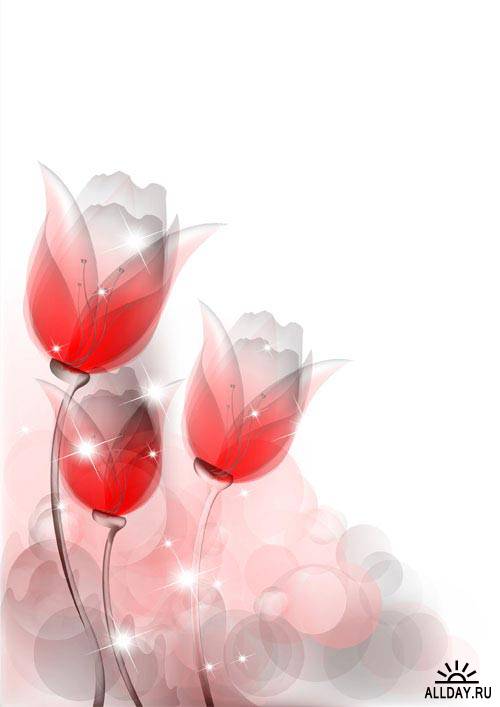 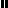 